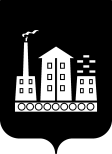 АДМИНИСТРАЦИЯГОРОДСКОГО ОКРУГА СПАССК-ДАЛЬНИЙРАСПОРЯЖЕНИЕ27 марта 2020 г.               г. Спасск-Дальний, Приморского края                 № 141-ра  Об утверждении сроков расселения многоквартирного дома признанного аварийным и подлежащим сносуНа основании постановления Правительства Российской Федерации от             28 января 2006 г.  № 47 «Об утверждении Положения о признании помещения жилым помещением, жилого помещения непригодным для проживания, многоквартирного дома аварийным и подлежащим сносу или реконструкции, садового дома жилым домом и жилого дома садовым домом», постановления Администрации городского округа Спасск-Дальний от 03 марта 2020 г. № 94-па «О признании жилых помещений непригодными для проживания и многоквартирных домов аварийными и подлежащих сносу, расположенных на территории городского округа Спасск-Дальний»            1. Управлению жилищно-коммунального хозяйства Администрации городского округа Спасск-Дальний (Симоненко) направить собственникам многоквартирного дома, признанного аварийным и подлежащим сносу, расположенного по адресу:  ул. Маяковского д.9, требования о сносе, в соответствии с пунктом 10 статьи 32 Жилищного кодекса Российской Федерации:            1.1. Расселить жильцов, проживающих в многоквартирном доме признанного аварийным и подлежащим сносу, расположенного по адресу:              ул. Маяковского д.9,  в срок до 30 декабря 2026 года.2. Административному управлению Администрации городского округа Спасск-Дальний (Моняк) опубликовать настоящее распоряжение в периодическом печатном издании и разместить на официальном сайте правовой информации городского округа Спасск-Дальний.3. Контроль за исполнением настоящего распоряжения возложить на заместителя главы Администрации городского округа Спасск-Дальний       Бессонова А.К.4. Настоящее распоряжение вступает в силу со дня его официального опубликования.Исполняющий обязанности главыгородского округа Спасск-Дальний		                                     А.К.Бессонов